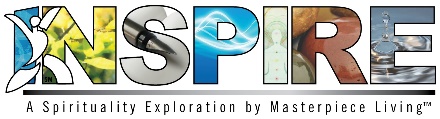 Session 1: Facilitator PreparationObjectives:Define spiritualityDiscuss research related to the health benefits of spirituality and spiritual practiceDiscuss activities of spiritual and practiceDefine and experience mindfulness as a theme of spirituality and spiritual expressionEncourage discussion of spirituality and mindfulnessMaterials:Session 1 Power Point presentation and projector Print copy of Session 1 presentation for Facilitator to utilize speaker’s  notesParticipants’ Expressions of Spirituality GuidebookMindfulness Prayer/Devotional (Facilitator Guidebook)Moving to the Music Exercise (Facilitator Guidebook)CD player and selection of music (see Moving to the Music exercise)Nature Walk Exercise (Facilitator Guidebook)Flip chart and marker/dry erase board and markers (Optional)Before Class:Print Expressions of Spirituality Guidebook  for each participantPrint Facilitator Guidebook & Power Point presentation with speaker’s notes for facilitator useGather music needed for Moving to the Music exerciseSet up room with tables and chairsSet up room in a way that allows for discussion and makes it easy for everyone to see and hear the presentationIdentify location (trail, walking path, park beach) for Nature Walk ExerciseEncourage residents to wear appropriate footwear for Nature Walk ExerciseArrange transportation for Nature Walk Exercise (if needed) Copyright © 2018 by Masterpiece Living, LLCAll rights reserved.  No part of this program may be reproduced or transmitted in any form or by any means, electronic or mechanical, including photocopying, recording or by any information storage and retrieval system, without the written permission of Masterpiece Living, LLC except where permitted by law.  For information address:  11360 N Jog Road, Suite 102, Palm Beach Gardens, FL 33418.